АДМИНИСТРАЦИЯ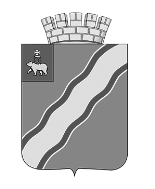 КРАСНОКАМСКОГО ГОРОДСКОГО ОКРУГАПОСТАНОВЛЕНИЕ16.03.2023                                                                                                             № 140-п.О проведении общественных обсуждений по проекту внесения изменений в Правила землепользования и застройки Краснокамского городского округа, утвержденные постановлением администрации Краснокамского городского округа от 13.10.2021 № 654-пВ соответствии со статьями 31, 32, 33 Градостроительного кодекса Российской Федерации, статьей 7 Федерального закона от 14.03.2022 № 58 «О внесении изменений в отдельные законодательные акты Российской Федерации», Правилами землепользования и застройки Краснокамского городского округа, утвержденными постановлением администрации Краснокамского городского округа от 13.10.2021 № 654-п, постановлением администрации Краснокамского городского округа от 09.03.2022 № 59-п «Об утверждении Положения о Комиссии по землепользованию и застройки Краснокамского городского округа и состава Комиссии по землепользованию и застройки Краснокамского городского округа», протоколом - заключением комиссии по землепользованию и застройке Краснокамского городского округа от 06.03.2023, администрация Краснокамского городского округаПОСТАНОВЛЯЕТ:1. Назначить и провести общественные обсуждения по проекту внесения изменений в Правила землепользования и застройки Краснокамского городского округа, утвержденные постановлением администрации Краснокамского городского округа от 13.10.2021 № 654-п (далее – проект) согласно                 приложению 1.2. Определить:2.1. срок проведения общественных обсуждений с 27.03.2023 по 07.04.2023;2.2. адрес официального сайта, где будут                                                         размещены проект и информационные материалы к нему,                                              с использованием которых будут проводиться общественные                              обсуждения: http://krasnokamsk.ru/grazhdanam/publichnyje_slushanija-obshhestvennyje_obsuzhdenija/pravila_zemlepolzovanija_i_zastrojki/.3. Комиссии по землепользованию и застройке:3.1. 23.03.2023 опубликовать настоящее постановление и оповещение о начале общественных обсуждений по проекту на официальном сайте www.krasnokamsk.ru;3.2. 23.03.2023 разместить оповещение о начале проведения общественных обсуждений по документации по внесению изменений в Правила землепользования и застройки Краснокамского городского округа на информационных стендах по адресам:- г. Краснокамск, пр. Маяковского, 11 – администрация Краснокамского городского округа;- г. Краснокамск, ул. Орджоникидзе, 4 – центральная районная библиотека;3.3. 27.03.2023 открыть экспозицию по документации по внесению изменений в Правила землепользования и застройки Краснокамского городского округа на официальном сайте и провести ее в течение 12 дней;3.4. в период с 27.03.2023 по 07.04.2023 обеспечить возможность посещения общественных обсуждений для предварительного ознакомления по адресу:           г. Краснокамск, пр. Маяковского,11, каб. 304 (по рабочим дням с 9:00 до 16:00);3.5. в период с 27.03.2023 по 07.04.2023 принимать от участников общественных обсуждений, прошедших идентификацию (приложение 2), предложения и замечания по документации по внесению изменений в Правила землепользования и застройки Краснокамского городского округа:- в электронном виде – официальный сайт;- в письменной форме – отдел градостроительства и архитектуры администрации Краснокамского городского округа;- посредством записи в книге (журнале) учета посетителей экспозиции по документации по внесению изменений в Правила землепользования и застройки Краснокамского городского округа, подлежащей рассмотрению на общественных обсуждениях по адресу: г. Краснокамск, пр. Маяковского, 11, каб. 304 (по рабочим дням с 9:00 до 16:00);3.6. по итогам общественных обсуждений подготовить протокол и заключение о результатах общественных обсуждений по утвержденной форме;3.7. 14.04.2023 разместить заключение о результатах общественных обсуждений на официальном сайте  www.krasnokamsk.ru.4. Настоящее постановление подлежит опубликованию в газете «Краснокамская звезда» и размещению на официальном сайте Краснокамского городского округа www.krasnokamsk.ru.5. Контроль за исполнением постановления возложить на первого заместителя главы Краснокамского городского округа по экономическому развитию и управлению муниципальным имуществом – А.В. Максимчука.Глава городского округа – глава администрацииКраснокамского городского округа                                                         И.Я. Быкариз Р.З. Гаптулина8 (34273) 4-77-26Приложение 1к постановлению администрацииКраснокамского городского округаот 16.03.2023 № 140-пПРОЕКТАДМИНИСТРАЦИЯКРАСНОКАМСКОГО ГОРОДСКОГО ОКРУГАПОСТАНОВЛЕНИЕот ____________    								                    № О внесении изменений в Правила землепользования и застройки Краснокамского городского округа, утвержденные постановлениемадминистрации Краснокамского городского округа от 13.10.2021 № 654-пВ соответствии со статьями 31-33 Градостроительного кодекса Российской Федерации, статьей 7 Федерального закона от 14.03.2022 № 58 «О внесении изменений в отдельные законодательные акты Российской Федерации», Федеральным законом от 06 октября 2003 г. № 131-ФЗ «Об общих принципах организации местного самоуправления в Российской Федерации», Законом Пермского края от 14 сентября 2011 г. № 805-ПК «О градостроительной деятельности в Пермском крае», Уставом Краснокамского городского округа Пермского края, администрация Краснокамского городского округаПОСТАНОВЛЯЕТ:1. Внести в Правила землепользования и застройки Краснокамского городского округа, утвержденные постановлением администрации Краснокамского городского округа от 13 октября 2021 г. № 654-п «Об утверждении Правил землепользования и застройки Краснокамского городского округа Пермского края» следующие изменения:1.1	Графу 3 «Условно разрешенные виды использования» территориальной зоны «ОД1.2 – многофункциональная общественно-деловая зона городского типами» дополнить строкой 3.4 следующего содержания:1.2 Графу 3 «Условно разрешенные виды использования» территориальной зоны «Ж2 – зона застройки среднеэтажными жилыми домами блокированной застройки и многоквартирными домами» дополнить строкой 3.10 следующего содержания:1.3 Графу 3 «Условно разрешенные виды использования» территориальной зоны «Ж5 – зона застройки сельских населенных пунктов индивидуальными жилыми домами» дополнить строкой 3.11 следующего содержания:2. Постановление подлежит опубликованию в специальном выпуске «Официальные материалы органов местного самоуправления Краснокамского городского округа» газеты «Краснокамская звезда» и размещению на официальном сайте Краснокамского городского округа www.krasnokamsk.ru.3. Контроль за исполнением данного постановления возложить на первого заместителя главы Краснокамского городского округа по экономическому развитию и управлению муниципальным имуществом А.В. Максимчука.Глава городского округа – глава администрацииКраснокамского городского округа                                                      И.Я. БыкаризР.З. Гаптулина,8 (34273) 4-77-26Приложение 2к постановлению администрацииКраснокамского городского округаот 16.03.2023 № 140-пВ отдел градостроительстваи архитектуры администрацииКраснокамского городского округаотдата рождения___________________________________________проживающего (ей) по адресу:________________________________________________________________________________________________________________Тел.ПРЕДЛОЖЕНИЕпо общественным обсуждениямОбщественные обсуждения по ____________________________________________________________________________________________________________________________________________________________________________________________________________________________Предложения_________________________________________________________________________________________________________________________________________________________________________________________________________________________________________________________________________________________________________________________________________________________________________________________________________________________________________________________________________________________________Замечания_________________________________________________________________________________________________________________________________________________________________________________________________________________________________________________________________________________________________________________________________________________________________________________________________________________			         _________________ /___________________/         дата					        подпись		      расшифровкаВ соответствии с Федеральным законом от 27.07.2006 № 152-ФЗ «О персональных данных» подтверждаю свое согласие на обработку моих персональных данных._________________                                                                                                                                              подпись3.4Блокированная жилая застройка:- размещение жилого дома, имеющего одну или несколько общих стен с соседними жилыми домами (количеством этажей не более чем три, при общем количестве совмещенных домов не более десяти и каждый из которых предназначен для проживания одной семьи, имеет общую стену (общие стены) без проемов с соседним домом или соседними домами, расположен на отдельном земельном участке и имеет выход на территорию общего пользования (жилые дома блокированной застройки);- разведение декоративных и плодовых деревьев, овощных и ягодных культур;- размещение гаражей для собственных нужд и иных вспомогательных сооружений; обустройство спортивных и детских площадок, площадок для отдыха2.3не более 3 этажей1. Размеры земельных участков принимать в соответствии с:- СП 42.13330.2016 «Градостроительство. Планировка и застройка городских и сельских поселений» Актуализированная редакция СНиН 2.07.01-89*;- СП 30-102-99 Планировка и застройка территорий малоэтажного жилищного строительства;2. Площадь земельного участка, предназначенного для строительства блокированного жилого дома – от 100 кв. м.4. Минимальное расстояние от границ смежного земельного участка: до основного строения – не менее 3 м, до построек для содержания скота и птицы – не менее 4 м, до прочих хозяйственных построек, строений, открытых стоянок – не менее 1 м.5. Размер земельного участка МКД определяется как суммарная площадь площадок общего пользования различного назначения входящих в состав придомовой территории и площадь застройки МКД.5.1. Допускается объединение площадок общего пользования различного назначения входящих в состав придомовой территории на группу МКД при согласовании с Администрацией.6. Расстояния между домами внутри квартала (группы домов) принимаются в соответствии с нормами противопожарной безопасности и нормами инсоляции.7. Требования к высоте строений, оформлению фасадов, ограждений, обращенных на улицу, должны соответствовать, характеру формирующейся среды, типу застройки и условиям размещения в КГО, что определяются документацией по планировке территории, проектной документацией.405* (от красной линии/улицы/проезда)* при реконструкции в условиях сложившейся застройки основные здания допускается размещать по линии застройки с учетом сложившейся застройки.3.10Стоянка транспортных средств:Размещение стоянок (парковок) легковых автомобилей и других мототранспортных средств, в том числе мотоциклов, мотороллеров, мотоколясок, мопедов, скутеров, за исключением встроенных, пристроенных и встроенно-пристроенных стоянок4.9.2не подлежит установлениюне подлежит установлениюбез права возведения объектов капитального строительстване подлежит установлению3.11Стоянка транспортных средств:Размещение стоянок (парковок) легковых автомобилей и других мототранспортных средств, в том числе мотоциклов, мотороллеров, мотоколясок, мопедов, скутеров, за исключением встроенных, пристроенных и встроенно-пристроенных стоянок4.9.2не подлежит установлениюне подлежит установлениюбез права возведения объектов капитального строительстване подлежит установлению